Protocole de jauge / Measurement form. 6.5m SI moderneSelon prescription de jauge du 1er janvier 2013Nom du yacht 	:	     Architecte	:	     Constructeur 	:	     Année et lieu
de construction 	:	      à      N° de course 	:	     I	=	     	mJ	=	     	mG	=	     	mB	=	     	mLongueur	=	     	mPoids du lest	=	     	kgPoids total	=	     	kg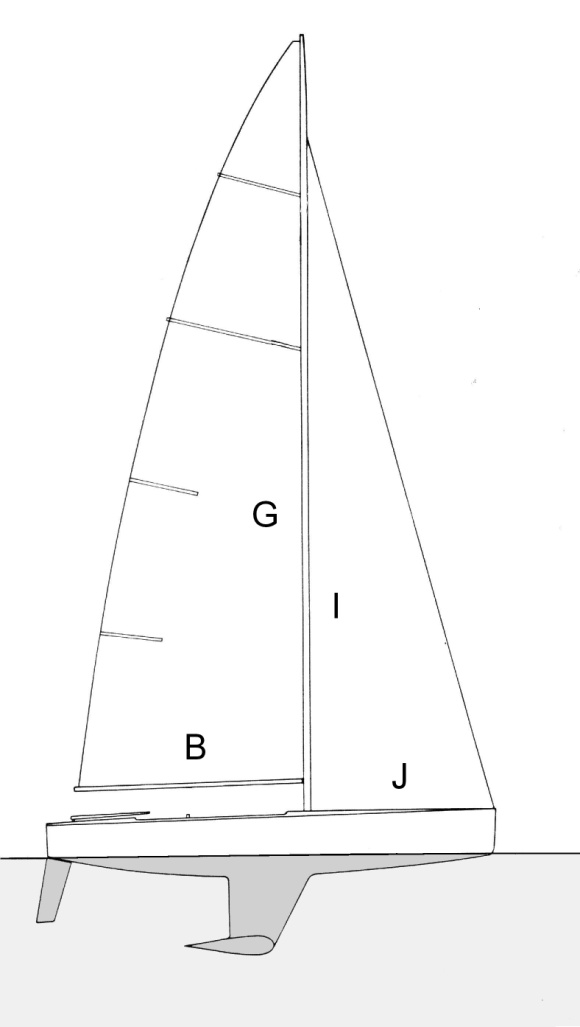 Triangle avant	=	     	m2Grand-voile	=	     	m2Surface de voilure S	=	     	m2Tangon	=	     	mPlus petit franc bord	=	     	mTirant d’eau	=	     	mRéserve de flottabilité	=	     	m3Surface du cockpit	=	     	m2Formule de jauge : Lieu, date :	     , le      Le jaugeur :	     